ا لـجـمـهـوريـة ا لـجـزائـريـة ا لـد يـمـقـراطـيـة ا لـشـعـبـيـة  République Algérienne Démocratique et PopulaireMinistère de l’Enseignement Supérieur et de la Recherche ScientifiqueUniversité Mouloud MAMMERI de Tizi-OuzouFaculté de Médecine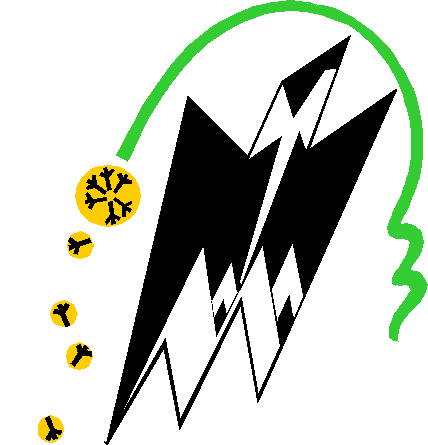  Avis de Consultation n°19/SG/FM/UMMTO/2023Chapitre 22-18, article 03 La Faculté de Médecine de l’Université Mouloud MAMMERI de Tizi-Ouzou lance une consultation portant « Frais de nettoyage des espaces pédagogiques et des espaces administratifs au Profit de la Faculté de Médecine de l’Université Mouloud MAMMERI Tizi-Ouzou» dans le cadre du budget de fonctionnement de l’année 2024 chapitre 22-18, article 03.Le cahier des charges est structuré en un seul lot :
Lot unique : «Frais de nettoyage des espaces pédagogiques et des espaces administratifs au Profit de la Faculté de Médecine de l’Université Mouloud MAMMERI Tizi-Ouzou». Tous les soumissionnaires qualifiés dans le domaine peuvent soumissionner pour cette consultation et sont invités à retirer le cahier des charges auprès du Service des Moyens et de la Maintenance de la Faculté de Médecine de l’Université Mouloud MAMMERI de Tizi-Ouzou.Les offres doivent comporter un dossier de candidature, une offre technique et une offre financière et chaque offre est insérée dans une enveloppe fermée et cachetée, indiquant la référence et l’objet de la consultation ainsi que la mention « candidature », « technique » et « financière », selon le cas, les trois enveloppes sont mises dans une autre enveloppe anonyme, comptant la mention « A NE PAS OUVRIR » et adressée à :Monsieur le Doyen de la Faculté de MédecineConsultation N°19/SG/FM/UMMTO/2023Portant «Frais de nettoyage des espaces pédagogiques et des espaces administratifs»                  La présente consultation fera l’objet d’un affichage public et d’une publication sur le site web de l’Université Mouloud MAMMERI de Tizi-Ouzou www.ummto.dz Le dossier doit comporter les pièces suivantes :A/ Dossier de candidature : - Déclaration de candidature dûment renseignée, signée, datée et cachetée par le soumissionnaire. - Déclaration de probité dûment renseignée, signée, datée et cachetée par le soumissionnaire.- Tout document permettant d’évaluer les capacités des candidats, des soumissionnaires ou la cas échéant des sous-traitants ;    a- Capacté professionnelle : certification de qualification et de classification, agrément et certificat de qualité.    b- Capacité financière : moyens financier justifiés par les bilans des deux dernières années et les références bancaires.    c- Capacité technique : moyens humains et matéroels et références professionnelles.- Copie du registre de commerce électronique.- Copie de la carte de l’identification fiscale.- Copie de l’identification fiscale.- Numéro et domiciliation du compte Bancaire.- Copie de l’extrait des rôles apuré ou avec échéancier et daté de moins d’un mois à la date de la soumission - Attestation de mise à jour délivrée par la CASNOS et CNAS.- Une déclaration CNAS attestant le nombre de salariés employés accompagnée par un listing visé par la CNAS ou figure les dates d’entrée et de sortie des employés.- Extrait du casier judiciaire datant de moins de trois mois à la date de la soumission.- Liste des personnels dont dispose l’entreprise ainsi que leurs spécialisations - Liste des matéroels en possession avec justificatifs (facture d’achat) - Attestation de dépôt légal des comptes sociaux pour les sociétés commerciales dotées de personnalité moral et droit algérien- Copie de la convention avec CET.- Attestation de bonne exécution 2020-2021-2022.B/ Offre technique :- Recu du retrait du cahier des charges - Déclaration à souscrire dûment renseignée, datée, signée et cachetée par le soumissionnaire.- Cahier des charges dûment renseigné, datée, signée et cacheté par le soumissionnaire.C/ Offre financière - Lettre de soumission dûment renseignée, datée, signée et cachetée par le soumissionnaire.- Devis estimatif et quantitatif dûment renseigné, datée, signée et cachetée par le soumissionnaire.- Bordereau des prix unitaires dument renseignée, datée, signée et cacheté par le soumissionnaire.Un délai de Dix (10) jours est accordé aux soumissionnaires pour préparer et déposer leurs offres au niveau du service des Moyens et de la Maintenance de la Faculté de Médecine de l’UMMTO à compter du 17 Décembre 2023.	La date limite de dépôt des offres est fixée pour 26 décembre 2023 à 10H00 mn.L’ouverture des plis se fera, en présence des soumissionnaires qui le désirent, le jour même de la date de dépôt des offres à 10H30mn le 26 décembre 2023 à la salle de réunion de la Faculté de Médecine.Les soumissionnaires qui le désirent peuvent assister à la séance d’ouverture des plis.La durée de validité des offres est égale à la durée de préparation des offres augmentée de trois (03) moisà compte de la date d’ouverture des plis. Fait à Tizi-Ouzou, le 17/12/2023 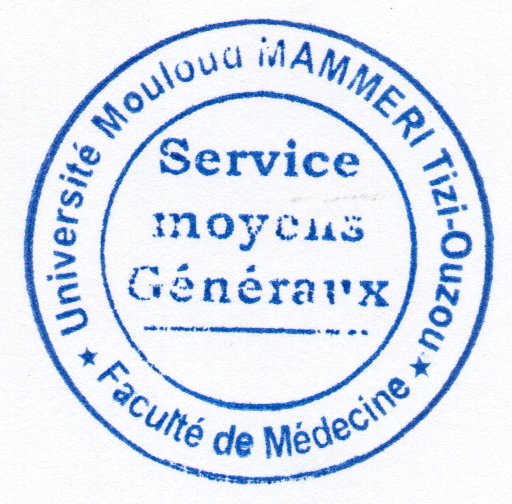 